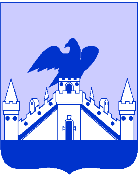 РОССИЙСКАЯ ФЕДЕРАЦИЯОРЛОВСКАЯ ОБЛАСТЬУПРАВЛЕНИЕ ОБРАЗОВАНИЯ, СПОРТА И ФИЗИЧЕСКОЙ КУЛЬТУРЫ АДМИНИСТРАЦИИ ГОРОДА ОРЛАМУНИЦИПАЛЬНОЕ БЮДЖЕТНОЕ ОБЩЕОБРАЗОВАТЕЛЬНОЕ УЧРЕЖДЕНИЕ-СРЕДНЯЯ ОБЩЕОБРАЗОВАТЕЛЬНАЯ ШКОЛА № 5 Г. ОРЛА302027, Россия, Орловская область, город Орел, ул.Маринченко, д.9			 телефон (4862) 37-07-32ИНН 5751018473КПП575401001							БИК 015402901							от «18» декабря 2023 годаСПРАВКА по итогам анкетирования «Удовлетворенность качеством школьного питания»В школе обучается 1079 обучающихся. Из них льготное питание получают 563 обучающихся. Организатором питания в столовой является ООО «Офсайд» города Орла.В анкетировании приняли участие 469 человека из числа родителей и обучающихся.По первому вопросу - Удовлетворяет ли вас система организации питания в школе -42%  ответили, что их в целом удовлетворяет качество питания в школьной столовой,  у 26,7 % есть отдельные замечания и 31,3% не удовлетворены качеством питания.   При ответе на второй вопрос о санитарном состоянии школьной столовой были получены следующие ответы: 51% ответили, что оно их устраивает полностью,12 % не устраивает, 37,1% ответили, что не все нравится в школьной столовой.  На вопрос-Питаетесь ли в школьной столовой 60,5% ответили, что да. 39.6% анкетируемых ответили, что-нет.Из тех , что нет -36,7% не успевают, 42, 8% не нравится питание и 20,5% питаются дома.На вопрос: что вы получаете в школе: 35,2% отвечающих ответили, что горячий завтрак, горячий обед -34,3%, 2-разовое горячее питание (завтрак и обед) 30,5 % отвечающих.На вопрос нравится ли питание в школе-28,1 %ответили, что да. 21%-нет и 51% не всегда.Нравится ли ассортимент буфета 71,7% ответили что да и 28,9 % что нет.Хотели бы вы изменить работу и обслуживание буфета 55,3 % ответили что нет и 44,7 %- да.На вопрос о том, устраивает ли меню в школьной столовой 39,5 % ответили, что устраивает, 20, 4% что нет и 40.1% иногда. При ответе на вопрос о том, считаете ли питание в школе полноценным и здоровым -56,9 % ответили, что да, считают  и 43,1%  нет.Среди пожеланий в адрес столовой: побольше выпечки, добавить в меню салатов,  разнообразия в меню, еду подавать более горячую. Выводы и предложения:1.Продолжить сотрудничество администрации школы с работниками столовой. 2.Выявлять и устранять негативное отношение некоторых обучающихся и их родителей к питанию в школе.3.Осуществлять контроль родительской общественности в школьную столовую с целью осуществления контроля за качеством питания обучающихся.4. Познакомить с итогами анкетирования родителей и обучающихся на сайте школы.5.По возможности удовлетворить все запросы и предложения родителей о дополнительном питании.  